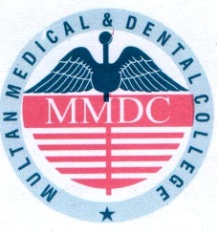 Date: _________________Reference No._________Respected Sir/Madam,

Asalam U Alaikum,
Hope you are doing well. You are invited to be member of the review board of JMMDC.
It will be an honor for the editorial board of JMMDC if you accept the request to be a member of the review board of the scientific Journal of Multan Medical and Dental College (JMMDC).

Editorial Board JMMDC Consent of reviewer is required for recognition of journal by HEC. Kindly fill in the form attached below.

We shall be highly obliged. 

Best Regard
Editorial BoardConsent Form of reviewers for JMMDC PublicationsName: ___________________________________________________________Designation: ______________________________________________________Institution Name: __________________________________________________Qualifications: ____________________________________________________Subject of Interest: _________________________________________________Contact No: _______________________________________________________Email Address: ____________________________________________________Postal Address: ____________________________________________________Consent for being a reviewer JMMDCYesNoName: _________________Signature: ______________Date: __________________